出生医学证明线上办理操作手册（居民端）业务流程注：公众号上有两个入口入口一：如下图所示公众号消息推送，点击消息进入线上办理页面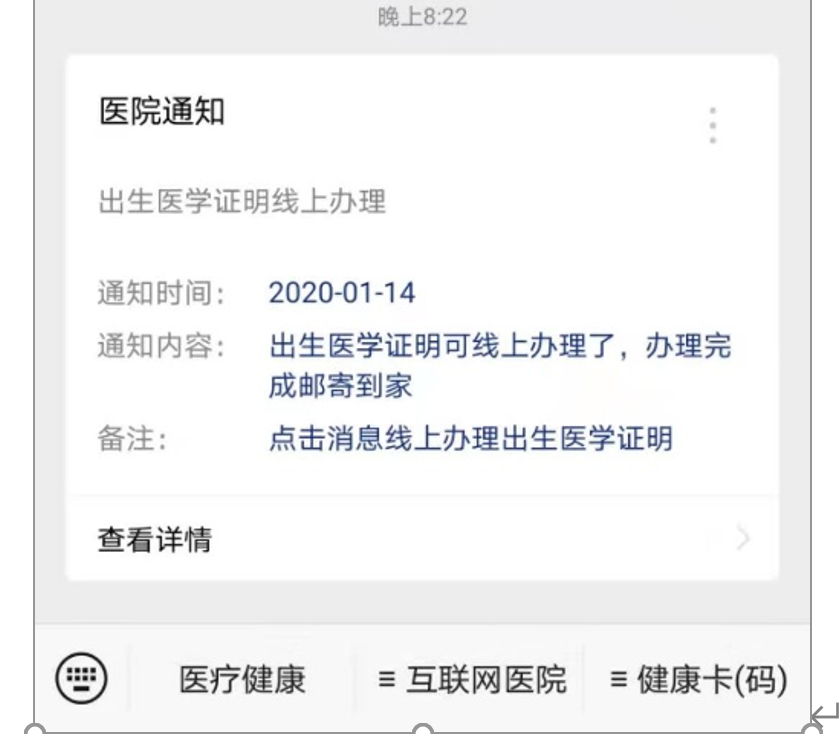 入口二：如下流程所示1、关注健康潍坊公众号
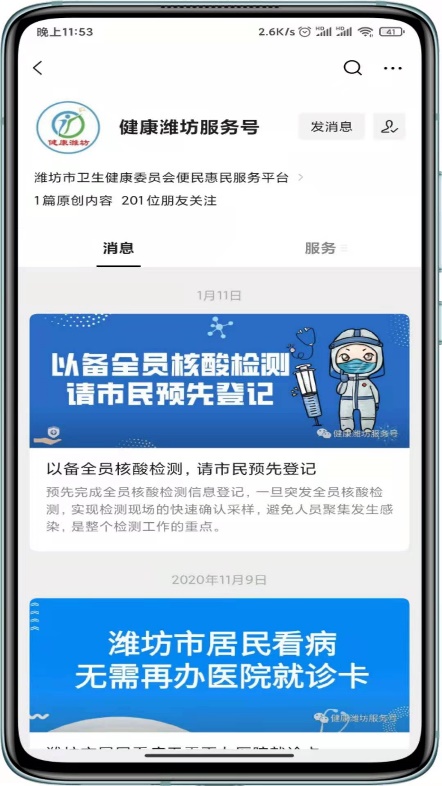 2、如图选择“医疗服务”
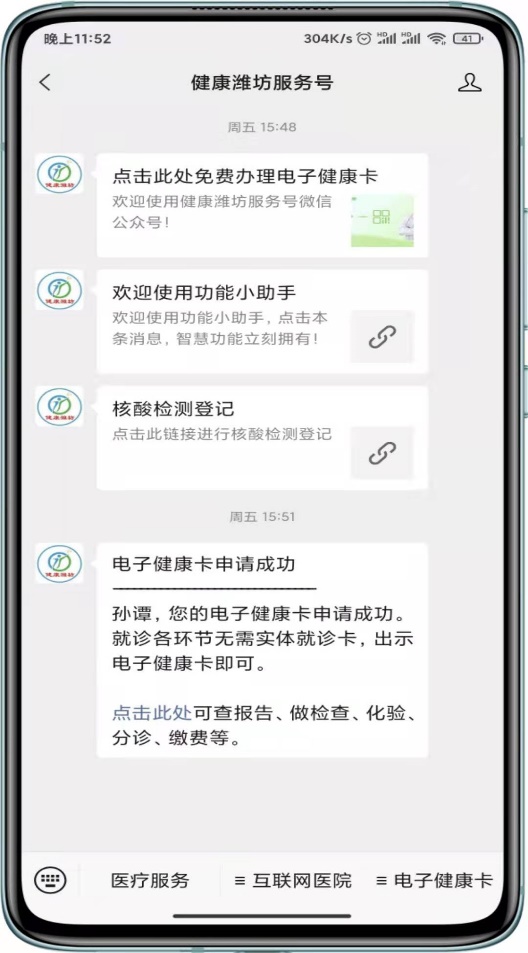 3、如图点击申领“出生医学证明”去办理 入口。
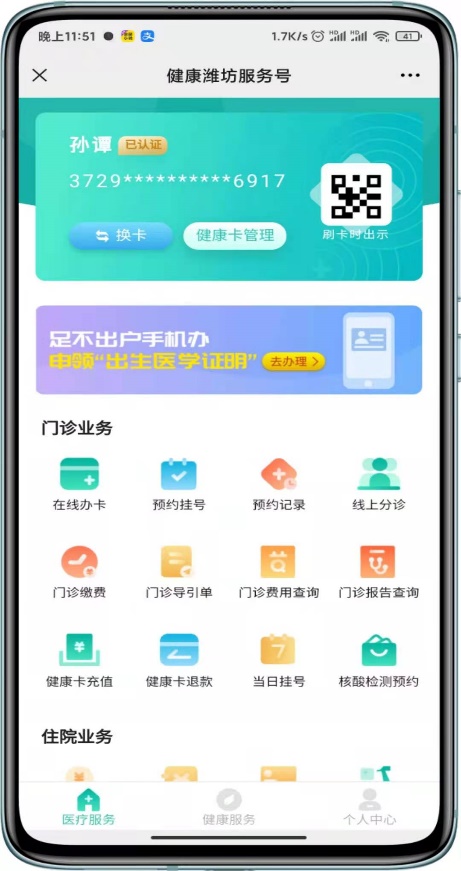 4、进入首页面提示办理须知：点击“我知道了”继续办理业务。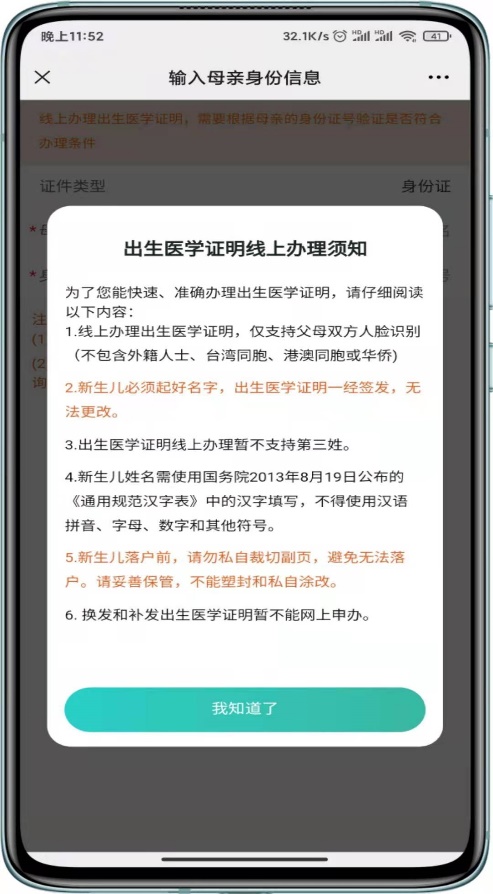 5、校验母亲信息是否符合线上办理的条件：

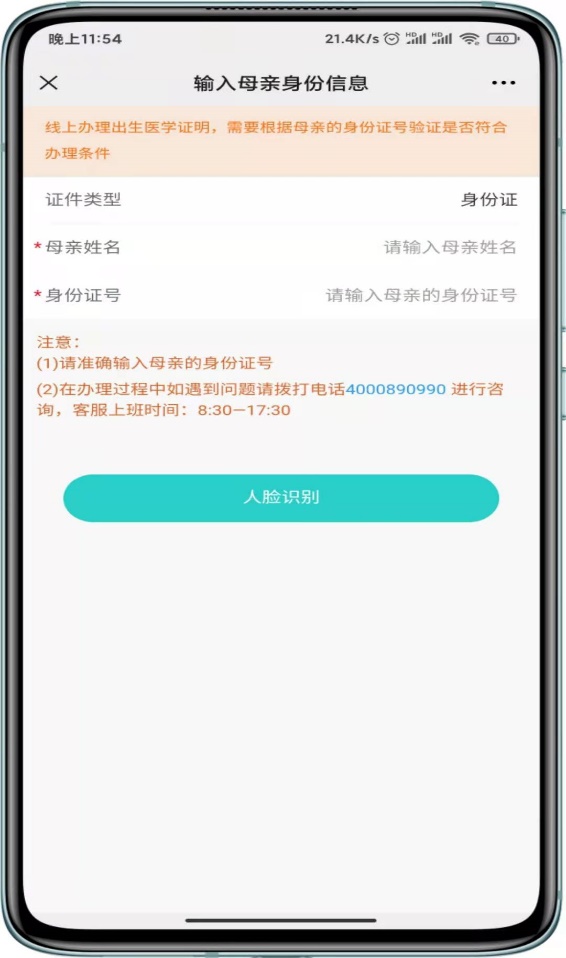 ① 手动输入母亲姓名和身份证号点击人脸识别（去核验是否符合线上办理的条件）
② 如果不符合线上办理的条件提示相关信息（如：未查询到分娩数据请核实身份证号是否输入正确等）。如果符合线上办理的条件才会跳到人脸识别界面。如下图：
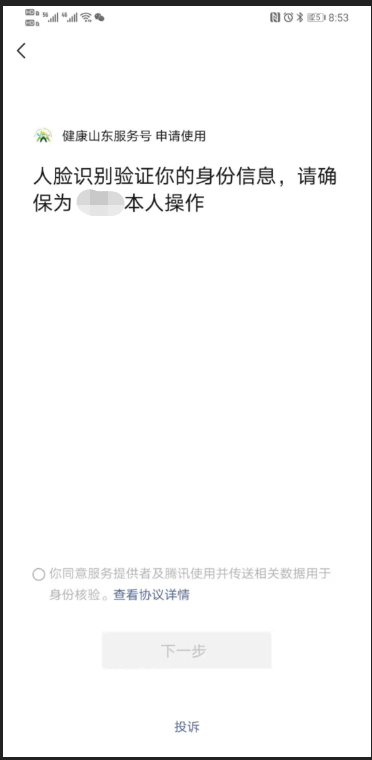 新生儿母亲人脸识别认证：确认是否本人办理（分娩记录里面的身份证号，人脸识别输入的身份证号，保持一致）。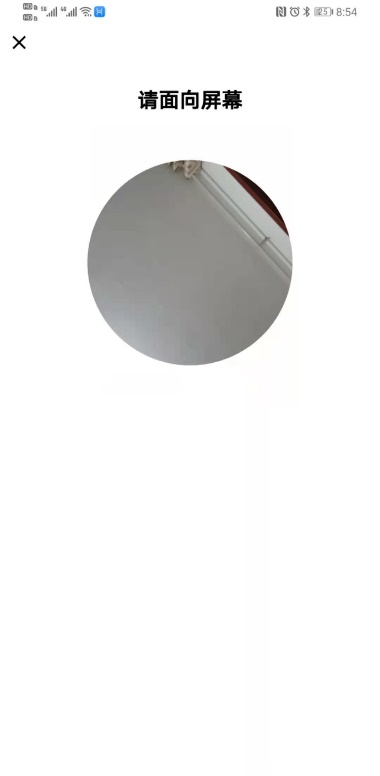 6、母亲通过人脸识别后，新生儿父亲进行人脸识别认证：
① 手动输入父亲姓名和身份证号点击人脸识别（分娩记录里面的身份证号，人脸识别输入的身份证号，保持一致）
       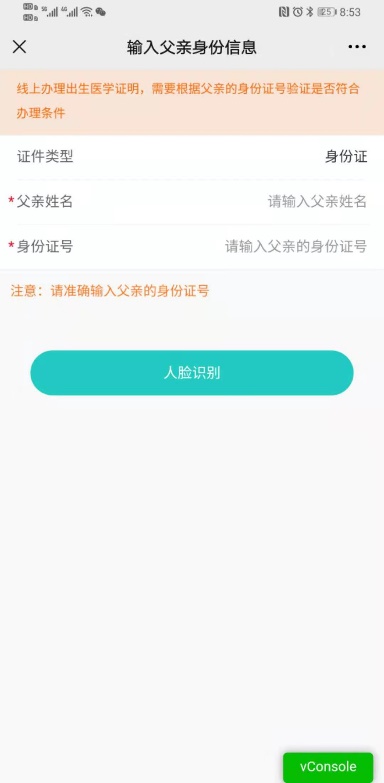 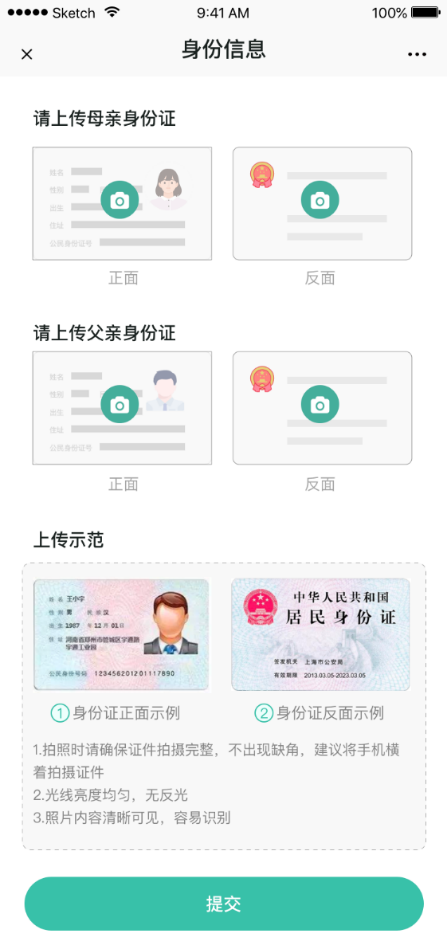 7、提交后，进入“住院分娩信息”核对页面：① 展示父亲、母亲的分娩直报信息和新生儿的信息
② 提示居民核对信息是否无误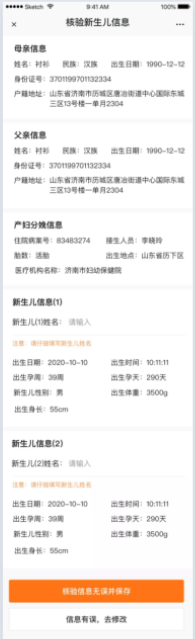 ③ 如果信息有误
点击信息有误，去修改。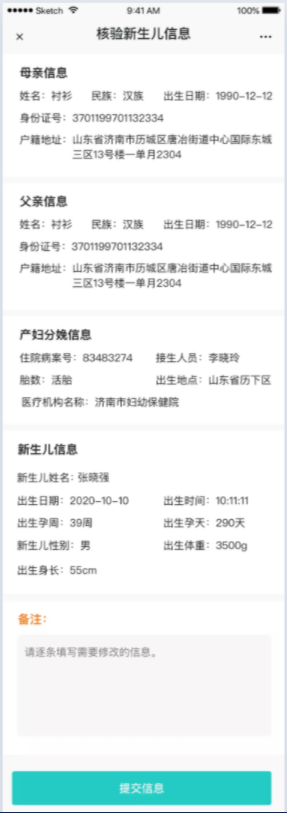 在“备注”填写说明哪些项存在问题，保存提交后会通知签发机构的录入人员进行修改。
④ 如果信息无误填写新生儿姓名
（1）信息无误居民就可以填写新生儿的姓名，在保存的时候会校验规范汉字、第三姓、再次确认填写的姓名是否无误等相关的提示。（多次提示就是为了让居民谨慎仔细的检查录入的是否正确）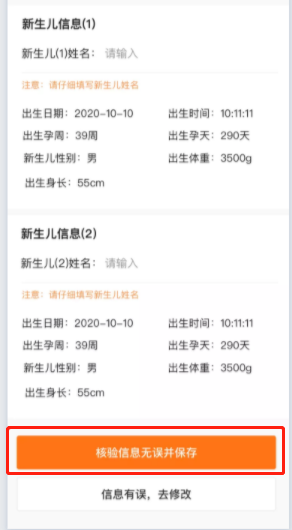 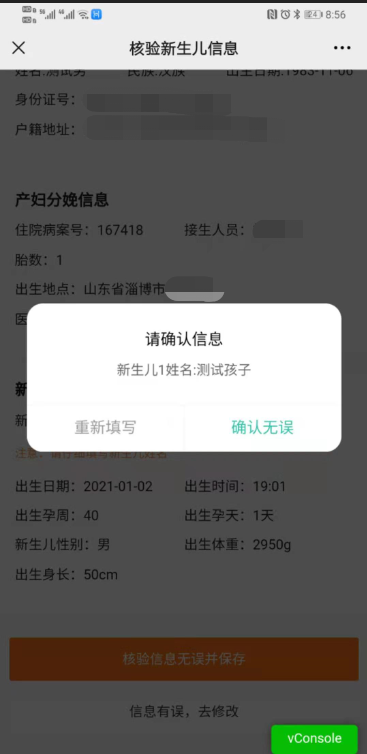 8、选择服务资费并支付：
① 进入服务资费展示界面。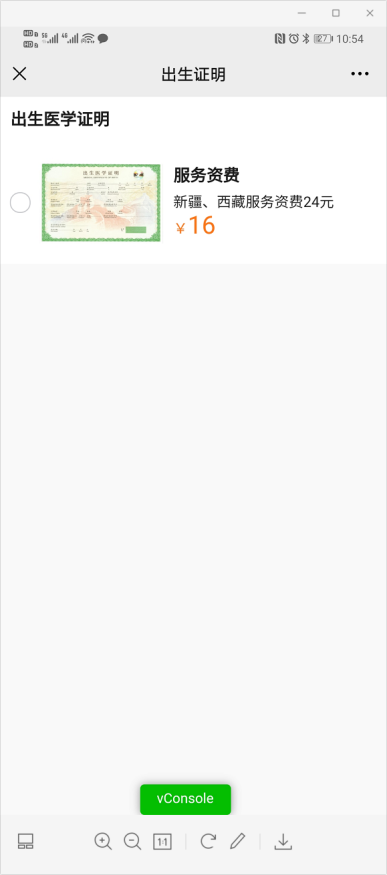 ② 填写收获地址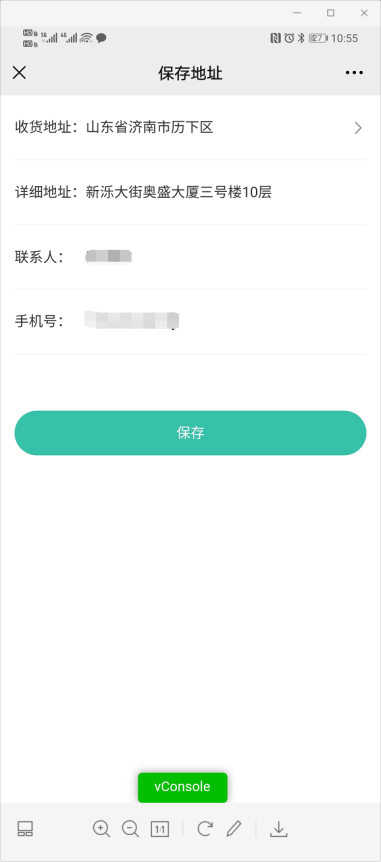 ③ 跳转到收货地址和套餐的展示页面提示去支付。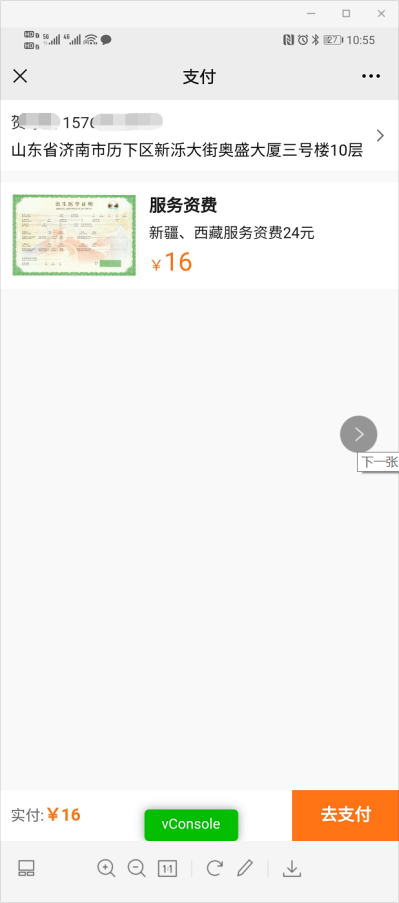 ④:支付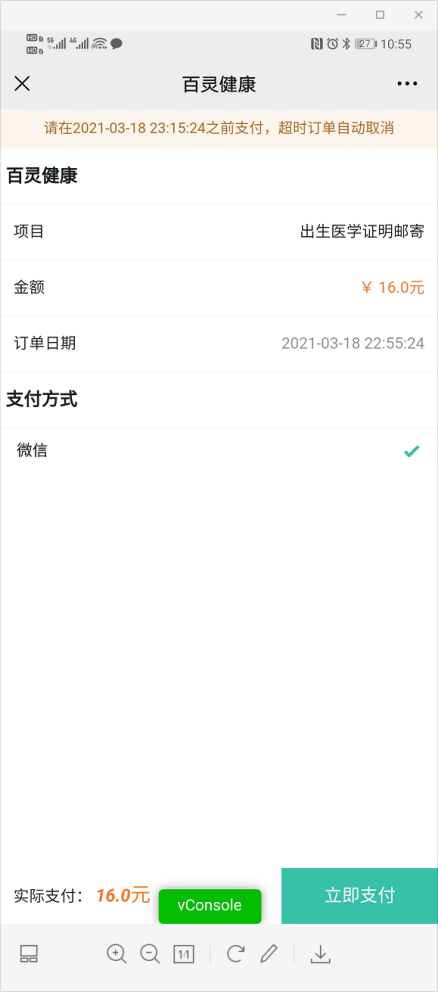 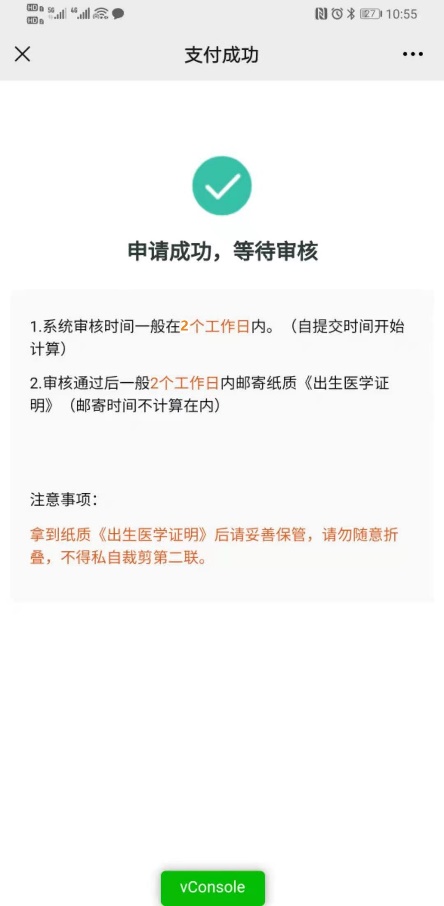 支付成功后：
① 等待签发机构审核。
② 审核通过后，母亲会在自己的健康潍坊公众号收到审核通过的提醒及快递单号。